Publicado en España el 22/06/2017 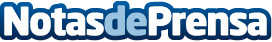 Alfa Inmobiliaria y Quanticae Data Analytics diseñan un algoritmo para predecir la selección de inmueblesEmplearán la Inteligencia Artificial para predecir qué inmueble se ajusta mejor a las necesidades del cliente. El objetivo es ahorrar tiempo y eliminar visitas innecesarias y con ello conseguir una mayor satisfacción del cliente
Datos de contacto:Pura de RojasALLEGRA COMUNICACION91 434 82 29Nota de prensa publicada en: https://www.notasdeprensa.es/alfa-inmobiliaria-y-quanticae-data-analytics_1 Categorias: Inmobiliaria Marketing Emprendedores E-Commerce http://www.notasdeprensa.es